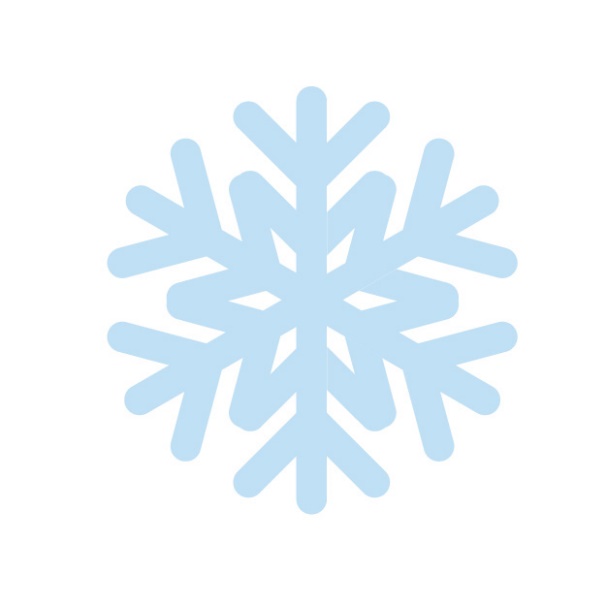 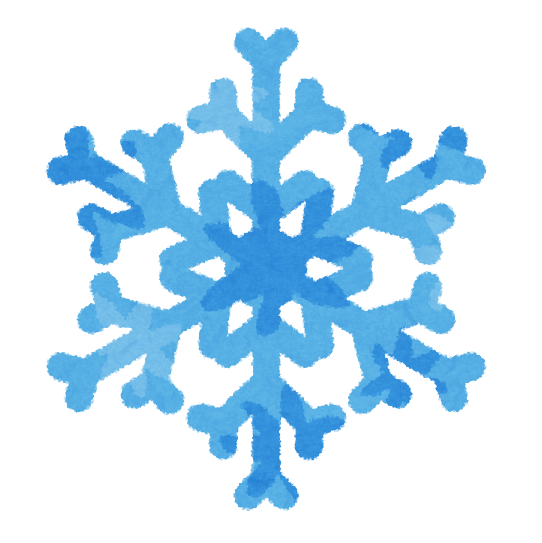 に合